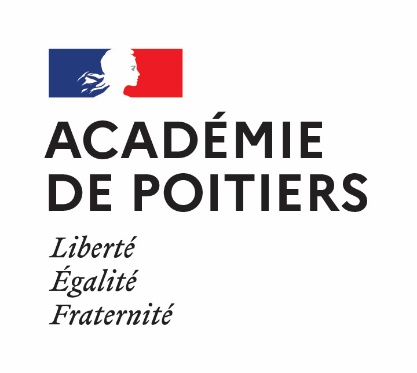 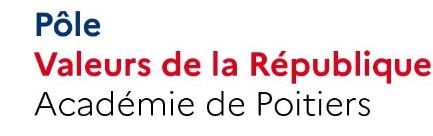 Fiche de Projet attestant d’une candidature au voyage de formation« comment enseigner l’histoire et la mémoire de la Shoah »CandidatProjet d’enseignement* Tout document complémentaire illustrant votre projet pourra être joint à cette fiche de candidature  NomPrénomCorps et gradeDiscipline ou FonctionEtablissement de rattachementTitre du projetNiveau(x) concerné(s)Nombre d’élèves touchésProblématiqueDescriptif du projetObjectifs pédagogiquesIntégration dans les enseignements disciplinaires et/ou transversaux (ex : EMC)Insertion du projet dans le parcours citoyenLien avec le projet d’établissementPorteur(s) ou référent(s) du projetPersonnels impliqués (discipline, fonction)Apport attendu de la participation au voyage pour la mise en œuvre du projet.Avis du chef d’établissementou du supérieur hiérarchique.